…dans l’hemisphère…?5) Est-ce qu’il y a…?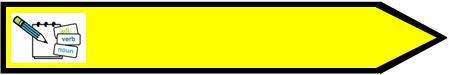  Common QuestionsPrénom : ____________________		Nos Questions Questions de curiosité (à la fin) Questions that you want answered :Tâches (Jobs)The class should be divided into groups of 6 students per group.  Each group can take turns to be in front the SKYPE screen.  All students need to actively research, record information, questions (“Nos Questions”) and be in dialogue with the group in charge of asking and answering a question.  Your job is to work together with your group and other groups to locate the town or city of the other class before they find out the location of your town or city.  The challenge begins with a rock-paper-scissors by the first greeter.  Here are specific roles that one student needs to be assigned in each group:SKYPE MystèreDirectives: Devinez quelle ville se trouve l’autre classe pour éliciter les réponses de “oui” ou “non”. Find out where the other class is located by asking questions that lead to yes/no answers.Est-ce que vous êtes…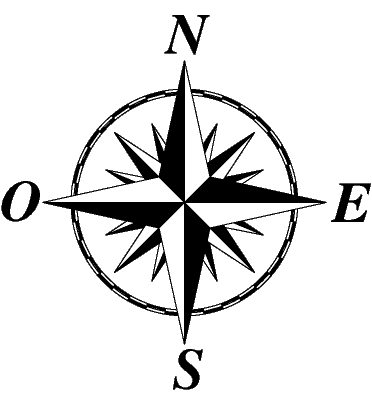 Nord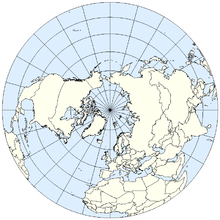 NordSud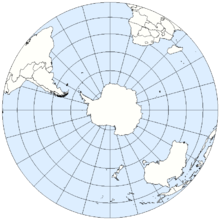 SudEst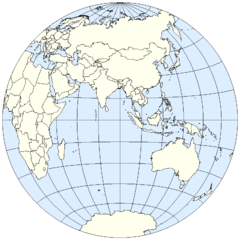 EstOuest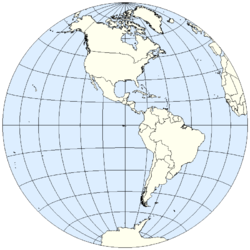 Ouest2a) …dans le continent de l’…?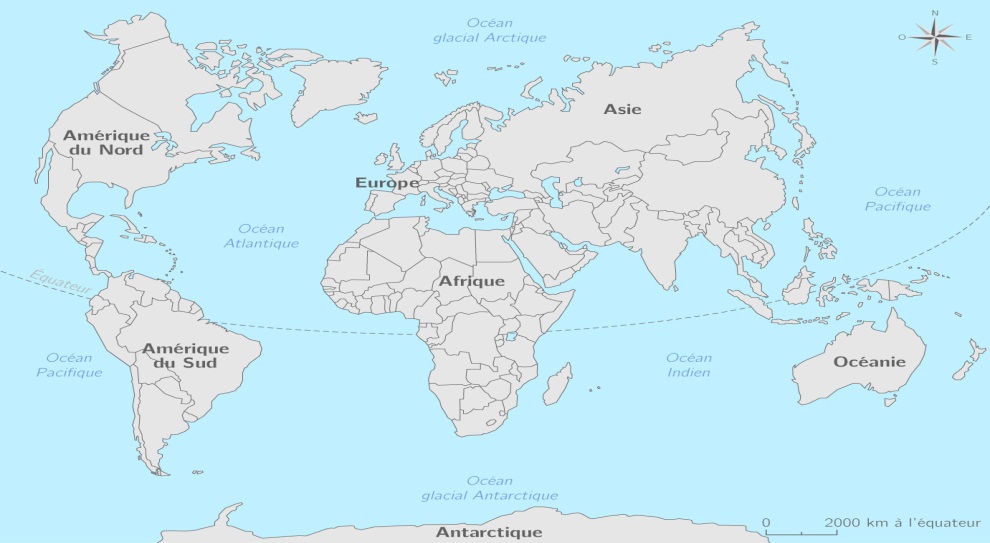 2a) …dans le continent de l’…?2b) …sur une île dans l’océan …?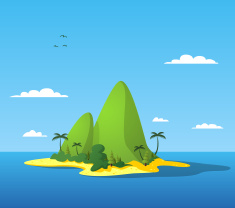 2b) …sur une île dans l’océan …?3) Est-ce que vous êtes …? 3) Est-ce que vous êtes …? Les directions Les directions Les directions Les directions Les directions 4) Est-ce que vous avez …? Le terrain  4) Est-ce que vous avez …? Le terrain  4) Est-ce que vous avez …? Le terrain  4) Est-ce que vous avez …? Le terrain  4) Est-ce que vous avez …? Le terrain  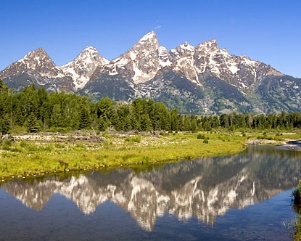 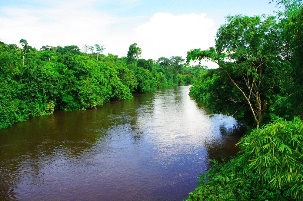 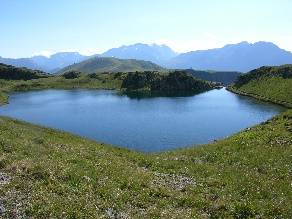 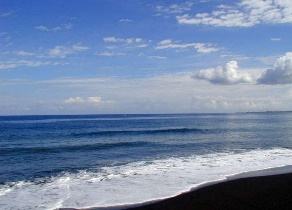 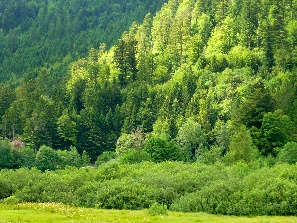 des montagnesune rivièreun lacun océanune forêt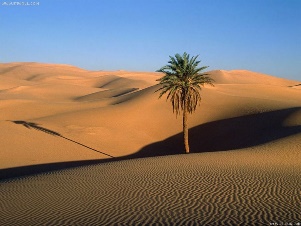 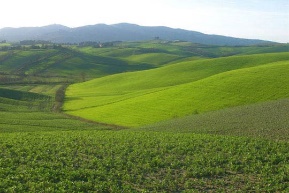 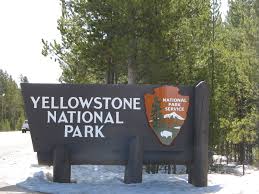 un désertdes collinesun parc nationalLa météoLa météoLa météoLa météoLa météo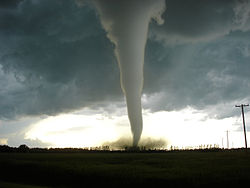 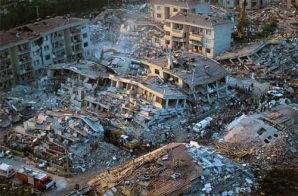 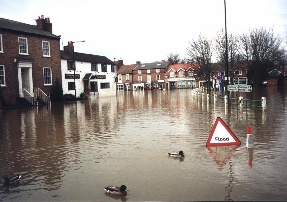 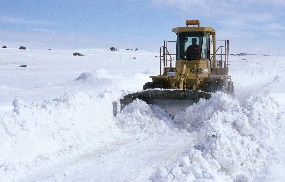 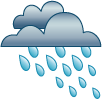 des tornadesdes tremblements de terredes inondationsdes tempêtes de neigede la pluie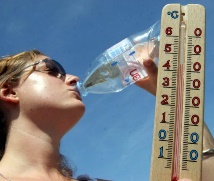 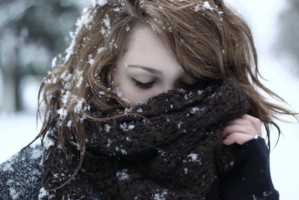 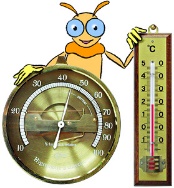 des températures très chaudesdes températures très froidesde l’humiditéLes monumentsLes monumentsLes monumentsLes monumentsLes monuments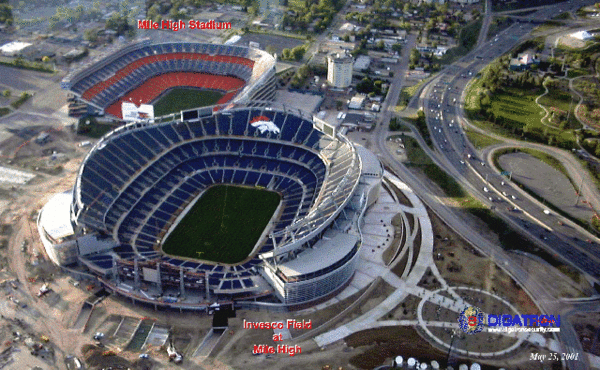 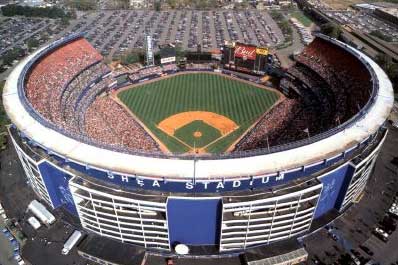 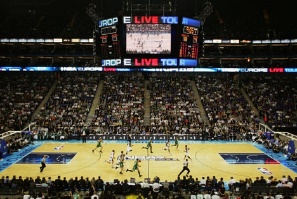 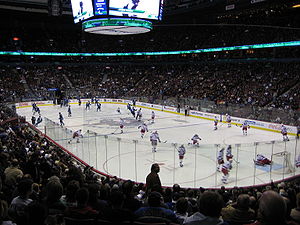 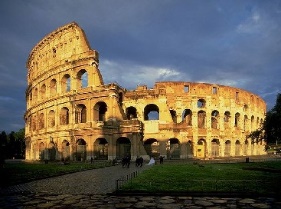 un stade de foot américainun stade to baseballun stade de basketun aréna de hockeyune attraction touristiqueanglaisfrançaisanglaisanglaisfrançaisAre you…Est-ce que vous êtes…Est-ce que vous êtes…Do you have…Est-ce que vous avez…Is your state…Est-ce que votre état est…Est-ce que votre état est…Are you in…Est-ce que vous êtes dans…Is there…Est-ce qu’il y a…Est-ce qu’il y a…La QuestionLa Réponse (oui/non)L’information de la Location1.Hémisphère(s) :2.Hémisphère(s) :3.Le Continent :    (L’Océan) :__________      (___________)4.Le Pays:5.Le Pays:6.La province/ L’état : La Location dans la province/ l’état (Région) :7.La province/ L’état : La Location dans la province/ l’état (Région) :8.La province/ L’état : La Location dans la province/ l’état (Région) :9.La ville : 10.La ville : La QuestionLa Réponse1.2.Agent d’accueil (Greeter): The greeter is responsible to introduce the class, make transitions and bring closure to the SKYPE conversation.  Brainstorm some questions that you would like to know for the end of the SKYPE call.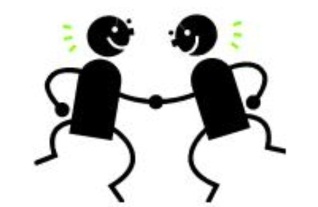 Tools : « C’est à votre tour » &« C’est à notre tour » signsRelayeur (Tweeter): The tweeter communicates messages with the rest of the group and with other tweeters of the class so that relevant information and potential questions are communicated with the questioner or responder.  (Today’s Meet website: https://todaysmeet.com/___).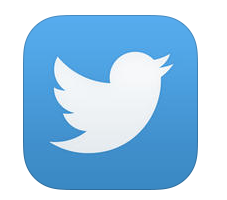 Tools : laptopExpert de Google Earth (Google Earther): The Google Earther uses Google Earth and the even better site, Google Maps (https://www.google.ca/maps) to locate and incrementally zoom into the location of the other class with hints and information provided during the conversation.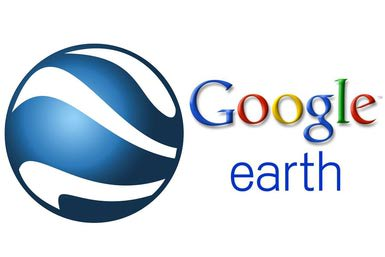 Tools: laptopExpert de l’Atlas (Atlas Checker): The atlas checker uses the atlas and its index to locate the other class with hints and information provided during the conversation.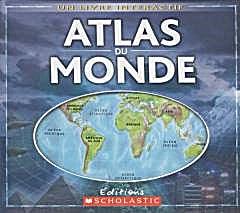 Tools : world atlasesEnquêteur (Questioner): 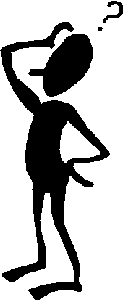 The questioner records and asks the question that the group wants to ask in order to elicit an answer “oui”/”non.”  Begin with broad geography questions before asking specific regional or best guess questions.  Tools : dictionnaire anglais-françaisRépondeur (Responder): The responder records the questions asked by the other class, communicates the question with the tweeters in order to find out how to best answer the question.  Answer with “oui”, “non” ou “répétez la question s’il vous plait.”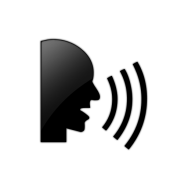 Tools : books and information about your city/ town